HIRDETMÉNY ÓVODAI BEÍRATÁSTótvázsony és Hidegkút Önkormányzatok Óvodája és Bölcsődéje Társulás Társulási Tanácsa értesíti azokat a szülőket, akiknek gyermeke a harmadik életévét 2023. augusztus 31.-ig betölti, hogy a fenntartásában működő Hajnal Óvoda és Bölcsőde ÓVODAI BEÍRATÁS IDŐPONTJAa 2023/2024. nevelési év vonatkozásában2023. május 3.-án és 4.-én 8.00 – 16.00 óra között lesz.A beíratás helye: Hajnal Óvoda és Bölcsőde 8246. Tótvázsony, Hajnal u. 1.Az óvoda felvételi körzete: Tótvázsony és Hidegkút közigazgatási területeFelvehető gyermekek: Elsősorban a felvételi körzetben lakó gyermekek, valamint a felvételi körzetben dolgozó szülők gyermekei kerülnek felvételre. Az óvoda köteles felvenni, átvenni azt a gyermeket, aki életvitelszerűen az óvoda körzetében lakik.Az óvoda az integráltan nevelhető sajátos nevelési igényű gyermekek közül a beszédfogyatékos gyermekek óvodai nevelését is ellátja.A beíratáshoz szükséges dokumentumok:a gyermek nevére kiállított személyi azonosítót és lakcímet igazoló hatósági igazolvány, TAJ kártya, 3 hónapnál nem régebbi lakcím esetén a területileg illetékes védőnőtől származó, a védőnői ellátás igénybevételét igazoló nyilatkozat.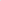 a szülő (szülői felügyeletet gyakorló szülő, törvényes képviselő) személyi azonosító és lakcímet igazoló hatósági igazolványa, más törvényes képviselő esetén a gyámhivatal gyámrendelő határozata)Az intézményvezető az óvodai felvétel tárgyában hozott döntését legkésőbb 2023. június 9-ig írásban megküldi a szülőnek.Az intézményvezető döntése ellen a szülő a közléstől, ennek hiányában a tudomására jutásától számított tizenöt napon belül eljárást megindító kérelmet nyújthat be — a Tótvázsonyi Közös Önkormányzati Hivatal Jegyzőjének címezve — az intézményvezetőnél. A kérelmet írásban kell benyújtani. A jegyző a másodfokú eljárás során a kérelmet elutasíthatja, a döntést megváltoztathatja, vagy megsemmisítheti és a nevelési intézményt új döntés meghozatalára utasíthatja.Felmentés:A nemzeti köznevelésről szóló 2011. évi CXC. törvény 8. (2) bekezdése alapján, a gyermek abban az évben, amelynek augusztus 31. napjáig a harmadik életévét betölti, a nevelési év kezdő napjától legalább napi négy órában óvodai foglalkozáson vesz részt. A szülő - tárgyév április 15. napjáig benyújtott - kérelme alapján a gyermek jogos érdekét szem előtt tartva, annak az évnek az augusztus 31. napjáig, amelyben a gyermek a negyedik életévét betölti, különös méltánylást érdemlő esetben, újabb kérelem alapján annak az évnek az augusztus 31. napjáig, amelyben a gyermek az ötödik életévét betölti a Kormány rendeletében kijelölt szerv (a továbbiakban: felmentést engedélyező szerv) felmentheti az óvodai foglalkozáson való részvétel alól, ha a gyermek családi körülményei, sajátos helyzete indokolja. Ha az eljárásban szakértőt kell meghallgatni, csak az óvodavezető vagy a védőnő, továbbá tartós gyógykezelés alatt álló gyermek esetében az Eütv. 89. szerinti általános járóbeteg-szakellátásban, vagy az Eütv. 91. S-a szerinti általános fekvőbeteg-szakellátásban részt vevő szakorvos rendelhető ki. Tartós gyógykezelés alatt álló gyermek esetében a kérelem a tárgyév április 15. napja után is benyújtható. Az eljárás időtartama ötven nap.A felmentést engedélyező szerv: a nemzeti köznevelési törvény végrehajtásáról szóló 229/2012. (VIII. 28.) Korm.rendelet 38/B. S-a alapján a fővárosi és vármegyei kormányhivatal általános illetékességgel eljáró járási hivatala.Az óvodai foglalkozáson való részvétel alóli felmentési kérelmet a Veszprém Vármegyei Kormányhivatal Járási Hivatalához kell benyújtani.Óvodakötelezettség külföldön történő teljesítése esetén:A nevelési-oktatási intézmények működéséről és a köznevelési intézmények névhasználatáról szóló 20/2012. (VIII. 31.) EMMI rendelet 20. (2) szerint a napi négy órában óvodai nevelésre kötelezett gyermek szülője, ha gyermeke az óvodakötelezettségét külföldön teljesíti, köteles arról a beiratkozás idejének utolsó határnapját követő tizenöt napon belül írásban értesíteni az Oktatási Hivatalt. A napi négy órában óvodai nevelésre kötelezett, az óvodával jogviszonyban álló gyermek szülője, ha gyermeke az óvodakötelezettségét a jövőben külföldön teljesíti, előzetesen köteles értesíteni az óvodavezetőt.Az Oktatási Hivatal elérhetősége:Oktatási Hivatal Köznevelési Nyilvántartási Főosztály 1363 Budapest Pf.: 19.Több gyermek esetén, több űrlapot kell kitölteni. Amennyiben a kérelmező nem ismeri a kérelemmel érintett gyermek oktatási azonosítóját a nemzeti köznevelési törvény végrehajtásáról szóló 229/2012. (VIII. 28.) Korm.rendelet 14. SS (4) — (5) bekezdése alapján tájékoztatást kérhet az intézményvezetőtől a gyermek oktatási azonosítószámáról és a róla nyilvántartott adatokról. Ez esetben az intézmény képviselője a köznevelési információs rendszeréből nyomtatható tájékoztatást állít ki.Amennyiben a gyermek még nem járt óvodába és nincs oktatási azonosító száma, az űrlapon az oktatási azonosító mezőt üresen kell hagyni.A szabálysértésekről, a szabálysértési eljárásról és a szabálysértési nyilvántartási rendszerről szóló 2012. évi II. törvény 247. a) pontja alapján az a szülő vagy törvényes képviselő, aki a szülői felügyelete vagy gyámsága alatt álló gyermeket kellő időben az óvodába nem íratja be, szabálysértést követ el.Tótvázsony, 2023. március 8.									Sipos Ferenc s.k.HIRDETMÉNYBÖLCSŐDEI BEÍRATÁSRÓLTótvázsony és Hidegkút Önkormányzatok Óvodája és Bölcsődéje Társulás Társulási Tanácsa értesíti a 20 hetes és 3 év közötti életkorú gyermekek szüleit, hogy a fenntartásában működő Hajnal Óvoda és BölcsődeBÖLCSŐDEI BEÍRATÁS IDŐPONTJAa 2023/2024. gondozási év vonatkozásában:2023. május 3.-án és 4.-én 800 — 1600 óra között lesz.A beíratás helye: Hajnal Óvoda és Bölcsőde 8246 Tótvázsony Hajnal u. 1.Az bölcsőde felvételi körzete: Tótvázsony és Hidegkút községek közigazgatási területe.Felvehető gyermekek: Elsősorban a felvételi körzetben lakó, munkáltatói igazolással rendelkező szülők gyermekei, valamint a felvételi körzetben dolgozó szülők gyermekei kerülnek felvételre.A beíratáshoz szükséges dokumentumok:a gyermek nevére kiállított személyi azonosítót és lakcímet igazoló hatósági igazolvány, TAJ-kártya, 3 hónapnál nem régebbi lakcím esetén a területileg illetékes védőnőtől származó, a védőnői ellátás igénybevételét igazoló nyilatkozat.a szülő (szülői felügyeletet gyakorló szülő, törvényes képviselő) személyi azonosító és lakcímet igazoló hatósági igazolványa (más törvényes képviselő esetén a gyámhivatal gyámrendelő határozata)orvosi igazolás az ellátás indokoltságának alátámasztására vagy munkáltatói igazolásAz intézményvezető a bölcsődei felvétel tárgyában hozott döntését legkésőbb 2023. Június 9-ig írásban megküldi a szülőnek.Amennyiben az intézményvezető döntését a kérelmező szülő, törvényes képviselő vitatja, az arról szóló értesítés kézhezvételétől számított 8 napon belül a fenntartó önkormányzathoz fordulhat a gyermekek védelméről és a gyámügyi igazgatásról szóló 1997. évi XXXI. törvény32. (4) bekezdése szerint. Ebben az esetben a fenntartó határozata dönt.Tótvázsony, 2023. március 8										Sipos Ferenc s.k.